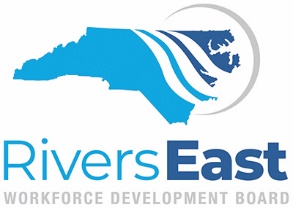 AGENDAWednesday, May 11, 20223:00 PM                                                                             Via ZOOMThe purpose of the Rivers East Workforce Development Board is to provide regional leadership, guidance and support to meet the changing needs of our communities through strategic innovation and collaboration.3:00 	Call to Order								                     Robert Williams, Chair	Determination of a Quorum	3:05	Consent Agenda								       Robert Williams, Chair	Approval of March 9, 2022 Minutes					        Operator Performance Reports				 	        3:10	Committee Reports-Youth/NEXTGEN Committee Report*			         		        Trey Goodson, Committee Chair 	*Policy UpdatesNCWorks Committee Report*   					     Vivian Saunders, Committee Chair		*PY’22 Procurement	*Policy Update	*Funding RecommendationsInclusion Committee Report						           Larry Donley, Committee Chair 3:45	Update on NCWorks Commission’s Proposed WDB Realignment                             Jennie Bowen, Director4:05 	Nominating Committee							            Robert Williams, Chair4:15	Strategic Initiatives Updates & Activities		       Ashlan Crouch, Strategic Initiatives Coordinator			 4:20	Meeting Schedule for 2022-2023Other Business	Adjourn		